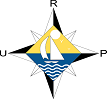 
Comune di Torre del Greco
    Ufficio Relazioni con il Pubblico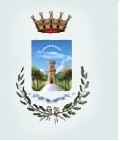 Cognome                                                                                       NomeIl/la sottoscritto/aNato/a aIl ………./………/……../                      TelefonoResidente a
Via                                                                                 
Documento identità  da allegare in copia                                                                                  C H I E D Eai sensi della normativa vigentedi prendere visioneil rilascio di copia(in carta semplice /in bollo)

dei seguenti atti:                      per i seguenti motivi:              Data…... /…… /……..  Firma……………………………
I dati da Lei comunicati con la presente istanza saranno trattati nel rispetto della normativa sulla privacy


Ricevo la documentazione richiesta 
Spazio riservato all’ufficio                                                                                                                                    Firma dell’utente
In data ……………………………..                                                                                               Prot.int.Urpsi trasmette al Dirigente del Settore:Ai  sensi del vigente Regolamento per l’accesso agli atti , si chiede di esprimere parere in merito all’accoglimento dell’istanza, allegataProt. Gen. N.                                                                                                                                                                    Il Responsabile
Parere  espresso dal Dirigente:□ accoglimento totale□ accoglimento parziale□ non accoglimento□ differimento dell’istanzaPer i seguenti motivi:Costi di riproduzioneBolloConclusione del procedimento